Jeff & Thelma Mills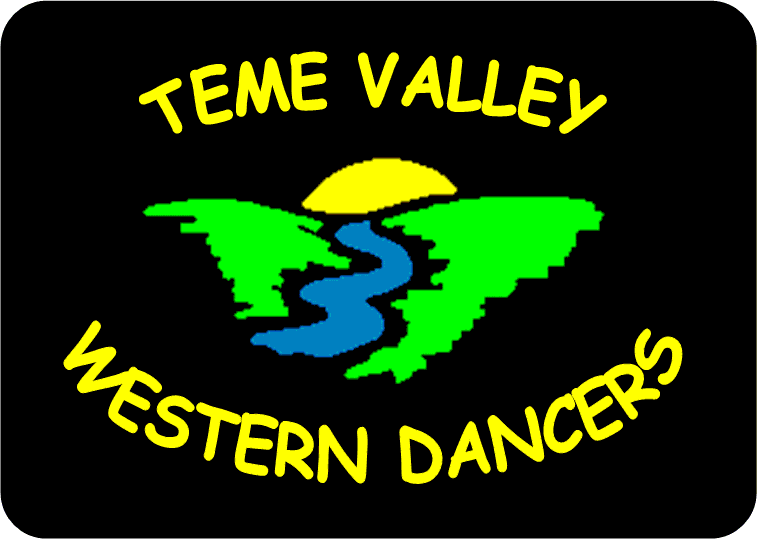 Country WesternDance InstructorN.T.A. Level 2G.P.T.D01886 821772‘Stay With Me’Intermediate Partner Dance: 32 count Start Position: Double Open Hand Position –  facing OLOD – Lady facing ILODChoreographed to: No One Takes The Train Anymore – Holly Dunn (65 BPM)Alternative Music: So You Don't Have To Love Me Anymore - Alan Jackson (64 BPM)Choreographers: Jeff & Thelma MillsBoth: Basic Night Club 2 Pattern                                                                   1        Step L to left side.                                              Step R to right side.                2        Step R next to left in soft 3rd                              Step L next to right in soft 3rd.&       Cross L over right.                                              Cross R over left.      3        Step R to right side.                                            Step L to left side.4        Step L next to right in soft 3rd.                            Step R next to left in soft 3rd.&       Cross R over left.                                                 Cross L over right.Note: Soft 3rd: Is a foot position, where you place the instep of the moving foot to the inside edge of the heel of the weighted foot.: Side. Behind. ¼ Turn L. Forward x 3           Lady: Side. Behind. ¼ Turn R. ½ Turn R. Back x 2                                                                 5        Step L to left side.                                              Step R to right side. 6        Step R behind left.                                 	            Step L behind R.  &       Step L ¼ turn left - LOD.                                  Step R ¼ turn right - LOD.      7        Step forward R.                                                  Pivot ½ turn right stepping back on L - RLOD.8        Step forward L.                                                  Step back R.  &       Step forward R. 	                                               Step back L.Note: During counts 6 &: Raise gent’s left and lady’s right hands, release gent’s right and lady’s left hands, lady turns under raised arms                       Count 8 &: Rejoin into double open hand position.            Gent: Forward Mambo. Back x 3                             Lady: Back Mambo. ¼ Turn L x 2. Step Back                                                                 1        Step and rock forward onto L.                            Step and rock back onto R.                2        Recover back onto R.                                          Recover forward onto L.  &       Step back L.                                                         Step forward R.      3        Step back R.                                                         Step forward L ¼ turn left.4        Step back L.                                                         Make ¼ turn left stepping back onto R.  &       Step back R.                                                         Step back L. Note: During counts 3 – 4 &: Raise gent’s left and lady’s right hands and lady turns into right wrap.Gent: Back Mambo. Forward x 3                             Lady: Back Mambo ¼ Turn R. ¼ Turn R. Back x 2                                                                 5        Step and rock back onto L.                                 Step and rock back onto R.                6        Recover forward onto R.                                     Recover forward onto L.  &       Step forward L.                                                   Step forward R ¼ turn right.      7        Step forward R.                                                   Make ¼ turn right stepping back onto L.  8        Step forward L.                                                   Step back R.&       Step forward R.                                                   Step back L.Note: On Count 6 &: Start to raise gent’s left and lady’s right hands.Note: During counts 7 – 8 &: Complete raising gent’s left and lady’s right hands, lady turns out of right wrap and go into closed              position.Both: Mambo x 2                                                                 1        Step and rock forward onto L.                            Step and rock back onto R.                2        Recover back onto R.                                          Recover forward onto L.  &       Step back L.                                                         Step forward R.      3        Step and rock back onto R.                                 Step and rock forward onto L.                4        Recover forward onto L.                                     Recover back onto R.  &       Step forward R.                                                   Step back L but slightly to the left side. : ¼ Turn L x 2. Back. ¼ Turn L. Side. Cross   Lady: Back x 3. ¼ Turn R. Side. Cross                                                                  5        Step forward L ¼ turn left.                                 Step back R.6        Make ¼ turn left stepping back onto R.              Step back L. &       Step back L.                                                         Step back R.7        Step back R ¼ turn left - OLOD.                        Step back L ¼ turn right - ILOD.8        Step L to left side.                                               Step R to right side. &       Cross R over left.                                                Cross L over right.Note: Count 5: Release gent’s right and lady’s left, raise gent’s left and lady’s right hand and gent to turn under raised arms.                       Count 8: Go into double open hand position.Both: ¼ Turn Lock Step. Mambo ½ Turn           1        Step L ¼ turn left - LOD.                                    Step R ¼ turn right - LOD.                                  2        Step and lock R behind left.                                Step and lock L behind right.                                  &       Step forward L.                                                    Step forward R.                                                  3        Step and rock forward onto R.                              Step and rock forward onto L.4        Recover back onto L.                                          Recover back onto R.  &       Make ½ turn right stepping forward onto R.      Make ½ turn left stepping forward onto L - RLOD.Note: Count 1: Release gent’s left , lady’s right hands.           Count 4 &: Release gent’s right, lady’s left  hands and then rejoin gent’s left, lady’s right hands.Both: Mambo ½ Turn. ½ Turn. ¼ Turn. Together          5        Step and rock forward onto L.                              Step and rock forward onto R.6        Recover back onto R.                                          Recover back onto L.&       Make ½ turn left stepping forward onto L.         Make ½ turn right stepping forward onto R - LOD.7        Make ½ turn left stepping back onto R.              Make ½ turn right stepping back onto L.8        Make ¼ turn stepping left to left side - OLOD.  Make ¼ turn right stepping right to right side - ILOD.&       Step R next to left.                                               Step L next to right.Note: Count 6 &: Release hands gent’s left, lady’s right hands.                      Count 8 &: Return into double open hand position start position.Chorographers Note: To dance with the rhythm of the music Accent counts / steps 1 – 3 – 5 – 7 ‘HAPPY DANCING’Please Note: This sheet may be copied and freely distributed as per original.